题目　	作者名1 作者名2作者详细单位；2. 作者详细单位）摘  要：中文摘要400字以内，包括（1）研究的目的与问题、（2）研究方法、（3）研究结果、（4）研究结论或新发现。要用第三人称，不要使用“本人”“作者”“我们”等作为摘要陈述的主语。摘要中可以有数学式、化学式、插图、表格等,但不应含有数学式、化学式、插图、表格、参考文献等的编号,不宜使用非公知公用的符号和术语。对摘要中首次出现非公知公用的简称、外文缩略语和缩写词,应给出全称、中文翻译或解释。摘要能否准确、具体、完整地概括原文的创新之处，将直接决定论文能否被收录、阅读和引用。关键词：关键词1；关键词2；关键词3中图分类号：          文献标识码：        DOI：10.3969/j.issn.1000-4653.2022.03.001引言中应交代清楚所论述问题的研究背景，包括国内外该领域的研究进展，针对现有方法存在的问题及本文研究的基础，本文的研究方法、手段、理论等的创新之处。避免公式推导和一般性方法介绍。引言中一般不列图、表与公式。引言不编入序号。1 标题（4号仿宋体左顶格）1.1 标题（5号黑体左顶格）1.1.1 标题（5号楷体）文中列项说明先用1）2）3），下一级再用①②③，除数学式一般不用（1）（2）（3）。论文中的英文缩写第一次出现时一定要注明中英文全称，文中再提及时全文统一用缩写形式。量符号通常为单个拉丁字母或希腊字母，描述传递现象的特征数由2个字母组成，一律斜体；单位符号应用正体字母书写。量符号下角标字母表示物理量符号、坐标轴、几何图形中点面线体连续数时，一律用斜体；其他下标一律用正体。数字的书写要规范：对于纯小数，小数点前的“0”不能省略；小数点前或后每隔3位数拉开1/4空格，而不使用千分撇。如果文中单位用英文，则文中所有单位统一用英文表示；如果文中单位用中文，则所有单位统一用中文表示。地理坐标统一格式：29°51'.700N，122°10'.300E。2 结束语/结论结语中应当对整个研究的脉络作系统的梳理、分析、讨论和总结；说明论文研究的实用价值，以及研究工作中存在的不足、后续工作的展望等。参考文献陈继红, 杨晨, 真虹, 等. 基于随机机会约束规划的班轮联盟舱位租赁最优分配[J]. 交通运输系统工程与信息, 2018,18（1）：207-214.基金项目：XXXX基金（123456）作者简介：作者名1，职称，（E-mail）xxx@xxx；作者名2，职称，（E-mail）xxx@xxx图7 反解计数率与实测计数率的比值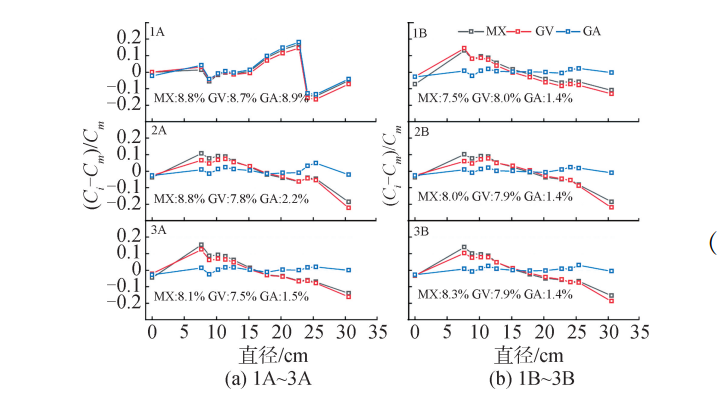 表1 叶栅主要几何参数和气动参数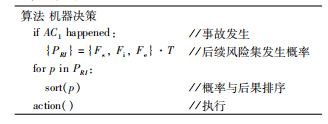 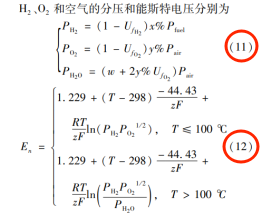 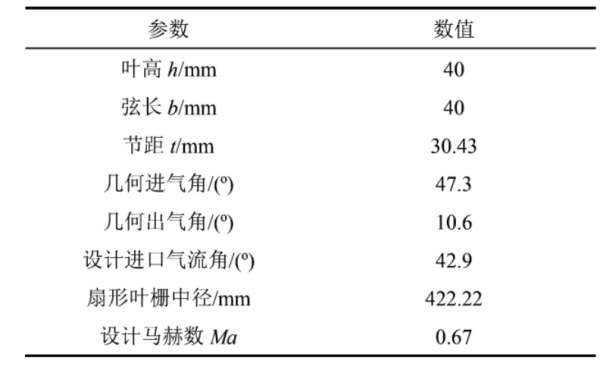 